Publicado en Las Palmas de Gran Canaria el 08/06/2021 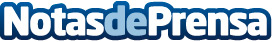 Científicos e instituciones hacen un llamamiento para la protección y el uso sostenible de los océanosEn el Día Mundial de los Océanos, Loro Parque Fundación y la Plataforma Oceánica de Canarias han organizado un acto con la participación de las dos universidades canarias y el viceconsejero de Lucha contra el Cambio Climático del Gobierno de CanariasDatos de contacto:Natalya RomashkoDepartamento de Comunicación e Imagen922 373 841 Ext. 319Nota de prensa publicada en: https://www.notasdeprensa.es/cientificos-e-instituciones-hacen-un Categorias: Sociedad Canarias Veterinaria Ecología Sostenibilidad Universidades http://www.notasdeprensa.es